ROTINA DO TRABALHO PEDAGÓGICO PARA SER REALIZADA EM DOMICÍLIO (BERÇÁRIO I-A) - Profª DaianeData: 21/06 a 25/06 de 2021E.M.E.I. “Emily de Oliveira Silva”***ROTINA Nº 21***SEGUNDA-FEIRATERÇA-FEIRAQUARTA-FEIRAQUINTA-FEIRASEXTA-FEIRABERÇÁRIO I-AATIVIDADE 1(EF) Vídeo: Atividade de bicicleta – Berçário Disponível em: https://youtu.be/A_6gE4TxVus(EO) (EF) Atividade prática:- Deitar o bebê no chão, sempre com protetor como tapete, lençol, coberta. Cantar a musiquinha da bicicletinha e movimentar as pernas fazendo estímulos, mantendo a ginástica. 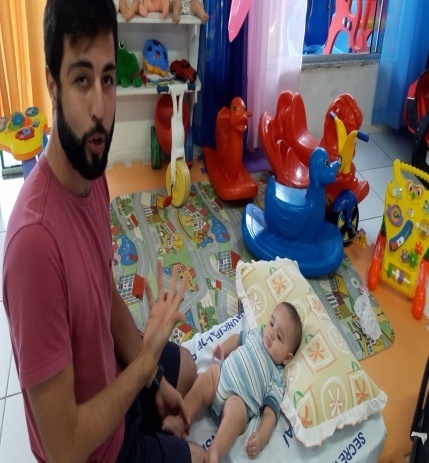 BERÇÁRIO I-AATIVIDADE 1(EF) Vídeo: A Natureza -Clipe Disponível em: https://youtu.be/XmarfVlLlvI(EO) (TS) Atividade prática:- Colocar a criança em contato com a natureza. Pode mostrar o céu, sentar na grama, segurar uma folha, apalpar uma pedra. Ver o sol, sentir o vento. Realizar atividade ao ar livre pode ser no quintal de casa mesmo.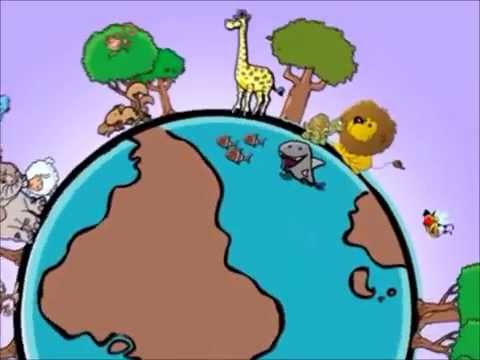 BERÇÁRIO I-AATIVIDADE 1(EF) Vídeo: Jogar bolinha de papel no balde Disponível em: https://youtu.be/DiFL_adE0zM(EO) (CG) (TS) Atividade Prática: Estimulando a coordenação motora grossa – Acertando o alvo - Colocar um balde ou uma caixa no chão e dar uma bolinhas para acertar o alvo, se não tiver bolinhas em casa pode fazer bolinhas de papel. Se o bebê não conseguir arremessar, o responsável irá colocar ele perto e pedir que ele simplesmente jogue a bolinha dentro do balde ou da caixa.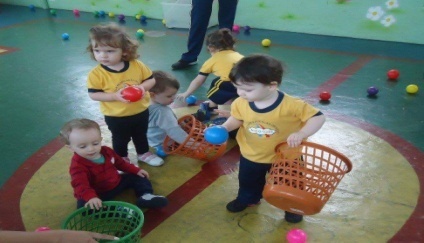 BERÇÁRIO I-AATIVIDADE 1 (CG) (TS) (ET) Atividade Prática: Estimulando a coordenação motora fina - Pegar duas vasilhas e colocar em uma água fria e na outra água morna. Pegar a seu bebê e o deixar explorar e brincar, trabalhando a estimulação sensorial. Se ele não se interessar em colocar a mão na água, o responsável pode colocar algum brinquedo para chamar a sua atenção.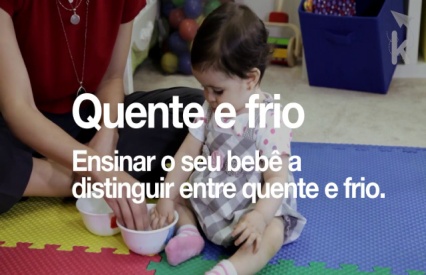 (EF) Vídeo: Explicação da atividade do dia- Explicação gravada pela PROFESSORA DAIANE, de como realizar a atividade. Disponível em:https://youtu.be/M1YOyGU5-acBERÇÁRIO I-AATIVIDADE 1(EO) (CG) Dia da massagem - A massagem é uma atividade prazerosa e facilitadora de momentos relaxantes em qualquer idade, é muito importante o toque, do contato pele com pele entre o adulto e a criança por ela cuidada, especialmente nos primeiros anos de vida.Observação- Se o bebê tiver um hidratante ou óleo específico para ele, seria interessante estar aproveitando esse momento para usá-lo na massagem e, citar as partes do corpo conforme as toca.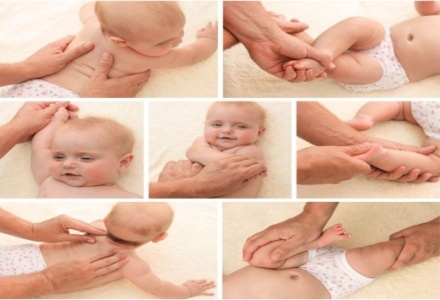 Bom final de semana!!!